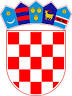          REPUBLIKA HRVATSKAOSJEČKO-BARANJSKA ŽUPANIJA                  OPĆINA ČEPIN           OPĆINSKI NAČELNIKKLASA: 404-01/19-01/1URBROJ: 2158/05-19-4Čepin, 13. rujna 2019.Temeljem članka 28. Zakona o javnoj nabavi („Narodne novine“, broj 120/16.) i članka 46. Statuta Općine Čepin („Službeni glasnik Općine Čepin“, broj 5/18.-pročišćeni tekst), općinski načelnik Općine Čepin, donosiIzmjene i dopune Plana nabave Općine Čepin za 2019. godinuI.U Planu nabave Općine Čepin za 2019. godinu („Službeni glasnik Općine Čepin“, broj 4/19., 10/19. i 12/19.) redni broj 60 se mijenja i sada glasi:	Redni broj 61 se briše.Dosadašnji redni brojevi 62 do 136 sada postaju redni brojevi 61 do 135.Iza rednog broj 135 dodaje se redni broj 136 koji glasi:Iza rednog broj 136 dodaje se redni broj 137 koji glasi:Iza rednog broj 137 dodaje se redni broj 138 koji glasi:Iza rednog broj 138 dodaje se redni broj 139 koji glasi:II.Ove Izmjene i dopune Plana nabave Općine Čepin za 2019. godinu stupaju na snagu danom donošenja, a objavit će se u „Službenom glasniku Općine Čepin“ i na službenim stranicama Općine Čepin.OPĆINSKI NAČELNIK      															      Dražen Tonkovac60N-56/19Izgradnja biciklističke staze - stručni nadzor71247000-1190.000,00   Postupak jednostavne nabaveNEUGOVORRUJAN6 MJESECI136N-124/19Izgradnja biciklističke staze – koordinator zaštite na radu71521000-626.000,00   Postupak jednostavne nabaveNENARUDŽBENICA137N-125/19Nastavno-športska dvorana – projektna dokumentacija – idejni projekt 71320000-750.000,00   Postupak jednostavne nabaveNENARUDŽBENICA138N-126/19Nastavno-športska dvorana – projektna dokumentacija - glavni projekt 71320000-7180.000,00   Postupak jednostavne nabaveNEUGOVORRUJAN1 MJESEC139N-127/19Nastavno-športska dvorana – projektna dokumentacija - izvedbeni projekt 71320000-750.000,00   Postupak jednostavne nabaveNENARUDŽBENICA